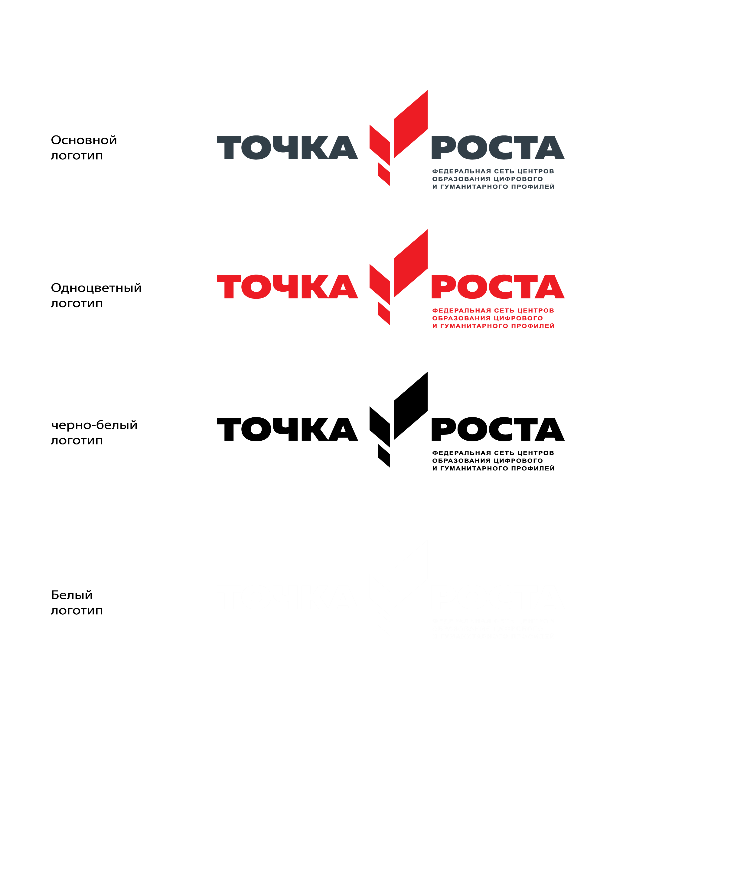 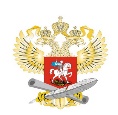 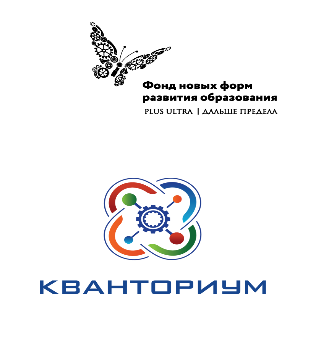 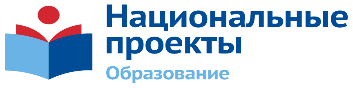 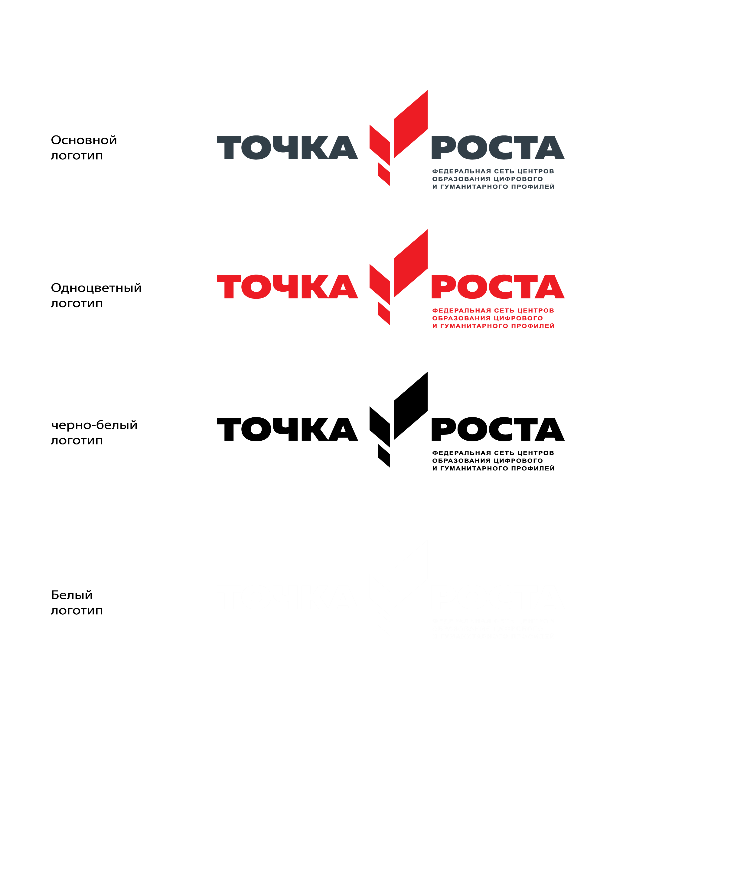 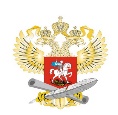 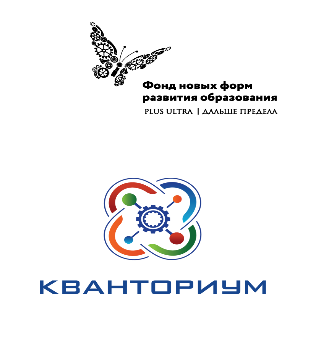 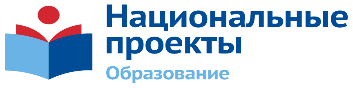 Расписаниевнеурочной деятельности Центра на 2020/2021 уч. годПонедельникПонедельникПонедельник3 группа –ОБЖ (15:00)3 группа –ОБЖ (15:00)2 группа – Технология    (15:00)ВторникВторникВторник1 группа – Информатика  (15:00)1 группа – Информатика  (15:00)2 группа – Технология    (15:00)СредаСредаСреда4 группа – Шахматы (15:00)4 группа – Шахматы (15:00)3 группа –ОБЖ (15:00)ЧетвергЧетвергЧетверг1 группа – Информатика    (15:00)1 группа – Информатика    (15:00)3 группа –ОБЖ (15:00)ПятницаПятницаПятница4 группа – Шахматы (13:30)